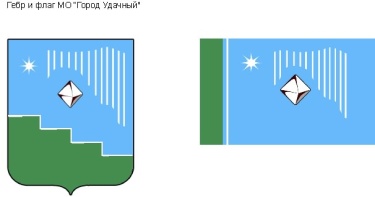 Центральная площадь 1, г. Удачный, Мирнинский район, Республика Саха (Якутия), 678188Факс: (41136) 5-13-76,  тел. (41136) 5-25-70;  E-mail: adm.udachny@mail.ru	ПОСТАНОВЛЕНИЕ	от «18»  августа  2020г.                                                                                        			№ 385О внесении изменений в постановлениеот 06.03.2019 № 115«Об утверждении редакции Устава сетевого изданияГород Удачный»В соответствии со статьей 20 Закона Российской Федерации от 27 декабря 1991 года № 2124-1 «О средствах массовой информации»,-ПОСТАНОВЛЯЮ:1. Внести изменения в приложение к постановлению от 06.03.2019 № 115 «Об утверждении редакции Устава сетевого издания  Город Удачный» и изложить его в редакции приложения к настоящему постановлению. 2. Главному специалисту по кадрам и муниципальной службе (Барбарук А.И.) в месячный срок со дня вступления в силу настоящего постановления направить копию Устава редакции сетевого издания Город Удачный в Федеральную службу по надзору в сфере связи, информационных технологий и массовых коммуникаций.3. Опубликовать настоящее постановление  с приложением в порядке, установленном Уставом МО «Город Удачный». Ответственный за  направление настоящего постановления для размещения на официальном сайте МО «Город Удачный» главный специалист по кадрам и муниципальной службе (Барбарук А.И.).4. Настоящее постановление вступает в силу со дня опубликования.5. Контроль исполнения настоящего постановления возложить на главного специалиста по кадрам и муниципальной службе Барбарук А.И.Глава города							А.В. ПриходькоУСТАВ редакции сетевого издания Город Удачный1. Общие положения1.1. Редакция СМИ «Сетевое издание Город Удачный» (в дальнейшем именуемая «Редакция») осуществляет производство и выпуск средства массовой информации – сетевого издания Город Удачный (свидетельство о регистрации ЭЛ ФС77-74638 от 28.12.2018) (в дальнейшем именуемого «СМИ»).1.2. Учредителем СМИ является администрация муниципального образования «Город Удачный» Мирнинского района Республики Саха (Якутия). 1.3. Издателем СМИ  является администрация муниципального образования «Город Удачный» Мирнинского района Республики Саха (Якутия).1.4. Редакция СМИ  осуществляет сотрудники Учредителя без образования юридического лица (специалисты общего отдела, пресс – секретарь).Редакция осуществляет деятельность в рамках выполнения уставных задач администрации муниципального образования «Город Удачный» Мирнинского района Республики Саха (Якутия)1.5. Редакция осуществляет деятельность по производству и выпуску СМИ на основе профессиональной самостоятельности.1.6 Управление редакцией осуществляется администрацией муниципального образования «Город Удачный» Мирнинского района Республики Саха (Якутия).1.5. Финансирование деятельности редакции осуществляется Учредителем в соответствии с Уставом МО «Город Удачный».1.6. Настоящий Устав определяет организационные, экономические, правовые и социальные основы деятельности Редакции и является уставом Редакции в смысле ст. 20 Законом Российской Федерации от 27.12.1991 № 2124-1 «О средствах массовой информации».2. Предмет, цели, задачи и направления деятельности редакции2.1. Предметом деятельности редакции является производство и выпуск СМИ в соответствии с тематикой, заявленной Учредителем при его регистрации как средства массовой информации.2.2. Целями Редакции являются:- обеспечение доступа граждан и организаций к информации о деятельности органов местного самоуправления   МО «Город Удачный» (далее ОМСУ), в том числе к муниципальным нормативным правовым актам и иной правовой информации;- обеспечение информационной открытости ОМСУ;- официальное опубликование (обнародование) муниципальных нормативных правовых актов;2.3. Основной задачей редакции является обеспечение доступа к информации в соответствии с Федеральным законом от 09.02.2009 № 8-ФЗ «Об обеспечении доступа к информации о деятельности государственных органов и органов местного самоуправления».2.4. Направлениями деятельности редакции являются:- производство и выпуск СМИ;- информационная  деятельность.2.5. Права редакции на объекты интеллектуальной собственности регулируются законодательством Российской Федерации.3. Права и обязанности Учредителя3.1. Учредитель осуществляет свои права в соответствии с Законом Российской Федерации от 27.12.1991 № 2124-1 «О средствах массовой информации» и настоящим Уставом.3.2. Учредитель имеет право:– утверждать Устав редакции, утверждать изменения и дополнения к Уставу редакции, принятые на общем собрании коллектива журналистов;- принимать решения о реорганизации и ликвидации редакции;– прекратить или приостановить деятельность сетевого издания в случаях и в порядке, установленных настоящим уставом и законодательством РФ;– определять язык, тематику и специализацию, периодичность и объем, территорию и форму периодического распространения журнала;– осуществлять контроль за соответствием деятельности редакции положениям законодательства, настоящего устава и иных документов учредителя, за соответствием тематике и специализации, языка, периодичности и объема;– назначать на должность и освобождать от должности главного редактора в установленном настоящим Уставом порядке;- помещать бесплатно и в указанный им срок сообщения и материалы от своего имени (заявление Учредителя). - осуществлять контроль за соответствием деятельности редакции положениям законодательства, настоящего Устава и иных документов Учредителя, за соответствием тематики и специализации, языка, периодичности и объема СМИ;- выступать в качестве издателя, распространителя и собственника имущества редакции.- решать иные вопросы, определенные действующим законодательством и настоящим Уставом и входящим в его компетенцию.3.2.  Учредитель обязан:– соблюдать положения настоящего Устава;– не вмешиваться в профессиональную деятельность редакции, за исключением случаев, предусмотренных законодательством, настоящим Уставом.- оказывать редакции содействие в изучении общественного мнения, рекламе СМИ, в организации и проведении массовых мероприятий, в том числе с участием читателей, в порядке, определенном Учредителем;- обеспечивать условия труда, необходимые для осуществления журналистами своих обязанностей, предоставлять необходимое оборудование.- внести изменения в запись о регистрации СМИ либо направить уведомление в адрес регистрирующего органа при наступлении событий, предусмотренных ст. 11 Закона Российской Федерации от 27.12.1991 № 2124-1 «О средствах массовой информации».3.3. По претензиям и искам, связанным с заявлением Учредителя, ответственность несет Учредитель.4. Права и обязанности редакции4.1. Редакция осуществляет свою деятельность на основе профессиональной самостоятельности.4.2. Редакция вправе самостоятельно планировать свою деятельность в рамках утвержденной Учредителем тематики, специализации и направленности СМИ, решать вопросы его содержания и художественного оформления.4.3. Редакция обязана:- обеспечить высокий содержательный, научный, художественный и профессиональный уровень публикаций;- осуществлять оформление материалов для печати в соответствии с требованиями стандартов, технических условий, других нормативных документов и договоров с полиграфическим предприятием, органами распространения печати и другими организациями;- публиковать заявления Учредителя полностью и в указанные им сроки;- соблюдать все права и законные интересы третьих лиц, а также соблюдать права на используемые произведения, включая авторские и смежные права;- соблюдать требования ст. 27 Закона Российской Федерации от 27.12.1991 № 2124-I «О средствах массовой информации»; - размещать в СМИ обязательные сообщения, предусмотренные ст. 35 Закона Российской Федерации от 27.12.1991 № 2124-I «О средствах массовой информации»;- размещать в СМИ опровержение сведений, распространенных СМИ, если Редакция не располагает доказательствами того, что эти сведения соответствуют действительности;- предоставлять 1 раз в квартал информацию в Роскомнадзор в случае получения денежных средств от иностранных источников;- соблюдать правила использования конфиденциальной информации, а именно:- редакция не вправе разглашать в распространяемых сообщениях и материалах сведения, предоставленные гражданами с условием сохранения их в тайне.- редакция не вправе разглашать в распространяемых сообщениях и материалах сведения, прямо или косвенно указывающие на личность несовершеннолетнего, совершившего преступление либо подозреваемого в его совершении, а равно совершившего административное правонарушение или антиобщественное действие, без согласия самого несовершеннолетнего и его законного представителя.- редакция не вправе разглашать в распространяемых сообщениях и материалах информацию, указанную в части шестой статьи 4 Закона РФ от 27.12.1991 № 2124-1 «О средствах массовой информации», за исключением случаев, если распространение такой информации осуществляется в целях защиты прав и законных интересов несовершеннолетнего, пострадавшего в результате противоправных действий (бездействия).4.4. Редакция не обязана отвечать на письма граждан и пересылать эти письма тем органам, организациям и должностным лицам, в чью компетенцию входит их рассмотрение.4.5. Никто не вправе обязать редакцию опубликовать отклоненное ею произведение, письмо, другое сообщение или материал, если иное не предусмотрено Законом.Имущественные и финансовые отношения Учредителя и редакции5.1. Имущество, используемое Редакцией, является составной частью имущества Учредителя. Решение о наделении Редакции тем или иным имуществом принимается Учредителем.6. Управление редакцией6.1. Управление редакцией осуществляет главный редактор в пределах своей компетенции, установленной настоящим Уставом, Уставом МО «Город Удачный» и иными муниципальными нормативными правовыми актами Учредителя.6.2. Главный редактор назначается и освобождается от данного вида деятельности распоряжением Учредителя из числа сотрудников ОМСУ.6.6. Главный редактор в своей деятельности руководствуется законодательством Российской Федерации, Уставом и иными муниципальными нормативными правовыми актами Учредителя.6.7. Главный редактор в пределах своей компетенции осуществляет управление редакцией на основе принципа единоначалия и самостоятельно решает все вопросы деятельности редакции.6.8. Несет ответственность за выполнение требований, предъявляемых к деятельности СМИ Законом Российской Федерации от 27.12.1991 № 2124-I «О средствах массовой информации» и другими законодательными актами Российской Федерации.6.9. Главный редактор:- представляет интересы редакции в отношениях с Учредителем;- организует работу редакции, дает указания, обязательные для исполнения работниками редакции;- контролирует соблюдение установленных сроков подготовки материалов (сообщений) и их выход;- распределяет обязанности между работниками редакции СМИ;- обязан выполнять действующие муниципальные нормативные правовые акты Учредителя, регламентирующие деятельность Учредителя.- решает иные вопросы, отнесенные к его компетенции настоящим Уставом или иными муниципальными нормативными правовыми актами Учредителя. 7. Ответственность учредителя и редакции7.1 Учредитель и редакция несут ответственность за нарушение законодательства РФ о средствах массовой информации.  8. Полномочия коллектива журналистов – штатных сотрудников8.1. Журналистский коллектив составляют лица, которые на основе распоряжения Учредителя осуществляют редактирование (литературное, научное, художественное, техническое), создание, сбор или подготовку сообщений и материалов (текстовых и иллюстрированных) для СМИ.8.2. Коллектив журналистов осуществляет свою деятельность на основе профессиональной самостоятельности и в соответствии с Законом Российской Федерации от 27.12.1991 № 2124-I «О средствах массовой информации».8.3. Права и обязанности журналистов определяются Главой 5 Закона Российской Федерации от 27.12.1991 № 2124-1 «О средствах массовой информации».8.4 Журналистский коллектив принимает участие в разработке и подготовке редакционных планов, участвует в мероприятиях редакции, вносит руководству Редакции предложения по улучшению качества СМИ и ускорению редакционно-издательского процесса.Журналистский коллектив принимает Устав редакции, который подлежит утверждению Учредителем.8.5. Журналистский коллектив осуществляет свои права на собрании журналистского коллектива (сбор по мере необходимости).Собрание журналистского коллектива правомочно, если на нем присутствуют не менее двух третей членов журналистского коллектива.Решения принимаются простым большинством голосов присутствующих на собрании членов журналистского коллектива.8.6. Собрание журналистского коллектива избирает из своего состава председательствующего, который ведет собрание, и секретаря, который составляет протокол собрания.Протокол ведется на каждом собрании журналистского коллектива. В протокол заносятся все решения собрания журналистского коллектива. Протокол подписывается председательствующим и секретарем.8.7. Собрание журналистского коллектива не вправе обсуждать и принимать решения по вопросам, не относящимся к его компетенции согласно настоящему Уставу.9. Основания и порядок прекращения и приостановления деятельности СМИ9.1. Основания и порядок прекращения и приостановления деятельности СМИ определяется ст.ст.15, 16 Закона Российской Федерации от 27.12.1991              № 2124-I «О средствах массовой информации».9.2. Учредитель вправе прекратить или приостановить деятельность СМИ в случае, если:- Редакция нарушила требования законодательства о средствах массовой информации, норм журналистской этики или настоящего Устава повторно после получения предупреждения Учредителя;- Учредитель утратил возможность финансировать выпуск СМИ;- производство и выпуск СМИ признаны Учредителем нецелесообразными по иным основаниям.Решение о прекращении или приостановлении деятельности СМИ принимается Учредителем после консультаций с органами управления редакцией.9.3. Решение Учредителя о приостановлении или прекращении деятельности СМИ (после согласования с главным редактором) направляется в регистрирующий орган.  9.4. Принятие Учредителем решения о прекращении деятельности СМИ влечет недействительность настоящего Устава. 10. Передача или сохранение права на название10.1. Право на выпуск средства массовой информации под заявленным при его регистрации названием принадлежит Учредителю. В случае смены Учредителя право на название переходит к его правопреемнику. 10.2. Логотип средства массовой информации может быть зарегистрирован Учредителями в качестве товарного знака в соответствии с законодательством Российской Федерации.11. Юридические последствия смены учредителя11.1. В случае смены Учредителя СМИ продолжает свою деятельность после внесения изменений в запись о регистрации средства массовой информации в установленном законом порядке.	11.2. В случае реорганизации Учредителя его права и обязанности в полном объеме переходят к правопреемнику. В случае ликвидации Учредителя деятельность средства массовой информации прекращается.12. Правовые последствия ликвидации или реорганизации редакции, изменения ее организационно-правовой формы12.1.  По решению Учредителя редакция может быть зарегистрирована в качестве юридического лица. - деятельность редакции может быть прекращена по решению Учредителя или суда. - прекращение деятельности редакции возможно путем ее ликвидации или реорганизации.12.2. При принятии решения о ликвидации редакции учредителем, решение должно быть согласовано с главным редактором СМИ.В случае ликвидации редакции, ее права и обязанности в полном объеме переходят к Учредителю. 12.9. При ликвидации Редакции документы постоянного хранения передаются на государственное хранение в архив по месту нахождения Редакции. Передача и упорядочение документов осуществляются силами и за счет Учредителя в соответствии с требованиями архивных органов.13. Порядок утверждения и изменения Устава редакции13.1. Устав редакции средства массовой информации принимается на собрании коллектива журналистов – штатных сотрудников Редакции газеты и утверждается Учредителем (соучредителями).13.2. Изменения и дополнения в Устав редакции средства массовой информации предлагаются Учредителем (соучредителями) по собственной инициативе, по предложению Редакции и принимаются в соответствии с       п. 13.1 настоящего Устава на общем собрании коллектива журналистов и утверждаются учредителем (соучредителями).13.3. В случае отказа Учредителя утвердить внесенные Редакцией  изменения к Уставу, либо при отклонении на собрании коллектива журналистов дополнений и изменений, вносимых в Устав по инициативе Учредителя, стороны достигают согласия путем переговоров.13.4. Срок для урегулирования спора и достижения согласия 1 (один) месяц.Принят собранием коллектива редакции сетевого издания Город Удачный_______________________________Подпись главного редактораПротокол № 2 от 17 августа 2020г.	УТВЕРЖДАЮГлава МО «Город Удачный»А.В. ПриходькоПодпись руководителя,  печать организации(в редакции постановления от «18» августа_2020г. № _385)